Latest Position			Accounts AssistantLatest Job Function		Accounting / Bookkeeping, Accounts Receivable / PayableDate of birth			11-May-84 Age				31Gender				MaleNationality			FilipinoMarital Status			SingleLiving Location			DubaiObjectiveI want to work in a respected company and get a challenging and rewarding position wherein my accounting skills and proficiency in the field can contribute towards tremendous growth of the organization.SummaryDynamic and sincere professional with unmatched accounting, administrative, mathematical, written and verbal communication skills with more than 8 years of rich experience in Accounting, Insurance Broking and Customer Service and Sales fields. Excellent knowledge of Accounts Payable & Receivable processes, bank reconciliation, general ledger bookkeeping, payroll tasks, accrual accounting, account reconciliation and preparation of Financial Statements. Proficient in Oracle. Experience in BPO, Shared Center and KPO Industry.University of the East – Manila Campus                           	2001 – 2005	Bachelor of Science in Business Administration Major in Banking and Finance Company			Microsourcing Philippines, Inc.Duration				September 23, 2013 to PresentPosition				Accounts AssistantDuties and ResponsibilitiesProcesses payments runs and controls expenses by receiving, processing, verifying, and reconciling invoices.Charges expenses to accounts and cost centers by analyzing invoice/expense reports; recording entriesInput of supplier invoices and credit notes for head office disbursementsMonitor vendor account details for non-payments, delayed payments, and resolve vendor queries.Reconciliation of Monthly Supplier StatementsMonthly bank reconciliation of the trading account.Maintains general ledgers by verifying and posting account transactions.Update, verify and maintain accounting journals and ledgers and other financial recordsHelps in the preparation of the budget cash flowComplete payroll related activitiesAdding and maintaining Customer / Suppliers details, Updating & maintaining supplier product pricingand creation of new product entries Produce weekly and monthly reports and assists in Month End ClosingPosts customer payments by recording cash, checks, and credit card transactions.Raising accounts receivable invoices & preparing invoices for paymentResearches and resolves payment discrepancies, investigate and resolve customer queriesOversees accounts receivable write-offs, payment reversals and adjustmentsFollow up on, collect and allocate payments, generate and send out invoices and statementsAssists in the preparation of Financial StatementsProvides administrative, clerical and general office supportCompany		JG Summit Holdings, Inc. Corporate Insurance / Unicon Insurance Brokers Corporation Duration			July 01, 2009 to February 4, 2013 Position				Insurance Associate Duties and Responsibilities	Gathering information from clients, assessing their insurance needs and risk profileBuilding and maintaining on-going relationships with clients including scheduling and attending meetings and understanding the nature of clients' businesses or livesResearching policies from different insurers and negotiating for the best dealsArranging insurance cover for clients with the insurance providerManages and secures Motorcar, Fire / Property and Bond/CARI/CGL insurance policy coverage requirements. Processing of insurance claims ensure mutual satisfactionChecks & Reviews premium computations, invoice and policy detailsPrepares insurance quotations, correspondences, memos, renewal notices/reports, requests for documentation, billing statements, collection letter notices, commission, production and collection reports.Responsible for the preparation, collection and reconciliation of receivable / payables.Maintains records (soft and hard copies) such as policy files, correspondence files, memos and invoices Manages Accounts Receivable functions include following-up on, collecting and recording / allocating payments, processing invoices / credit notes and generating billing statements, researching and resolving payment discrepancies, monitoring client account details for non-payments, delayed payments and other irregularitiesPerform customer and vendor statement and account reconciliationProvides administrative and other clerical works Company			Citigroup Business Process Solutions    Duration			June 19, 2007 – October 6, 2008   Position			Customer Service OfficerDuties:  US CiticardsProvides answers and solutions to customer’s inquiry regarding their credit card transactions thru phoneAssist card members with concerns varying from sales, billing, collections, fraud or general customer serviceProactively offer products and services that add value to customer’s existing credit card account.  US Home Equity Handles processing of home mortgage applications, and processes these files until the loan is approved and all requirements are met.Follows-up and reviews documentation required for processing loans in accordance with corporate policies   and proceduresWorks with the customer and underwriter to get the necessary income, title, and insurance documentation   Company			ICT Marketing Services, Inc.   Duration			April 3, 2006 – May 17, 2007   Position			Customer Service Representative  Duties:Answer calls and respond to emails Handle customer inquiries both telephonically and by emailResearch required information using available resourcesManage and resolve customer complaintsProvide customers with product and service informationEnter new customer information into systemUpdate existing customer information Process orders, forms and applicationsIdentify and escalate priority issuesRoute calls to appropriate resourceFollow up customer calls where necessaryDocument all call information according to standard operating proceduresComplete call logsProduce call reportsProficient in the use of MS-Word, Excel, Power point, Outlook and Internet, Accounting Software, Oracle,  Attache Accounting Software Second Honorable Mention – High School / Our Mother of Perpetual Succor Academy Second Honorable Mention – Elementary / Torrijos Central School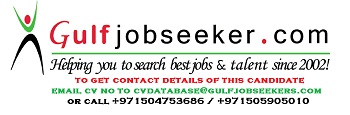 Gulfjobseeker.com CV No: 1490346